Diretrizes para CompradoresPor que seguir os critérios Topten?A Topten.eco.br (www.topten.eco.br) é uma plataforma online brasileira que auxilia compradores, profissionais, procuradores públicos e grandes compradores a encontrar os produtos mais eficientes disponíveis no Brasil. Os produtos são selecionados e atualizados continuamente, de acordo com suas performances energéticas e ambientais, independentemente dos fabricantes. Todas as lava-roupas expostas em www.topten.eco.br atendem aos critérios contidos nessas diretrizes. Procuradores podem utilizam o website para verificar a disponibilidade e variedade de produtos atualmente disponíveis no mercado que atendem aos critérios de seleção Topten.Quanto você pode economizar?                      Considerando as lava-roupas listadas na www.topten.eco.br e as seguintes suposições, é possível atingir a economia indicada na tabela abaixo.Como o exemplo mostra, o total de economia pode chegar a uma redução de 24,7% no consumo de cada aparelho. A economia em R$, m³ ou kWh deve ser multiplicada pelo número total de aparelhos da compra.Vale mencionar que máquinas de lavar variam muito em questão de capacidade de lavagem e consumo de energia/água. A análise mencionada acima é uma comparação entre modelos de alta e baixa eficiência com a capacidade dos modelos mais populares do Brasil. Lava-roupas com capacidades de lavagem maiores são mais propensas a consumir mais energia. Desta forma, uma redução percentual similar no consumo de energia pode resultar em valores absolutos de redução de custos muito maiores. Modelos com água quente e/ou opções de secagem também tendem a apresentar maiores potenciais de redução de custo e economia de energia/água.Critérios de Avaliação (Procurement)Os seguintes critérios podem ser inseridos diretamente em documentos licitatórios. Os critérios de seleção da Topten e as listas de produtos são atualizadas regularmente. As versões mais recentes estão sempre disponíveis em www.topten.eco.brTópico: 		Máquinas Lava-Roupas EficientesEspecificações Técnicas Etiqueta EnergéticaA etiqueta energética para máquinas lava-roupas é regulada pela Portaria nº 20/2006 do INMETRO. A regulamentação define uma escala de A a E, sendo A a categoria mais eficiente e E a menos eficiente. A classificação das máquinas de lavar na ENCE (Etiqueta Nacional de Conservação de Energia) é baseada no índice de eficiência, expresso em termos de consume de energia por ciclo de lavação por quilograma. Esta classificação é dividida entre eficiência de lavagem em água fria, água quente e de centrifugação, como demonstrado nas tabelas abaixo:Selo PROCELO PROCEL (Programa Nacional de Conservação de Energia Elétrica) reconhece produtos que tem maior eficiência energética entre seus competidores. Ele garante menor consumo de energia durante o uso e o modo stand-by e a classe de eficiência A.De acordo com as diretrizes oficiais do PROCEL, máquinas de lavar devem atender a requisites mínimos para que obtenham o selo PROCEL. Para máquinas automáticas e semiautomáticas, os requisites são:Recomendações e SuporteSe você gostaria de assistência adicional na utilização das informações aqui apresentadas nas suas próprias ações de procurement ou mais informações sobre a Topten.eco.br, favor entrar em contato com nossa equipe nacional da Topten (os links estão em Topten.eco.br).Os sites do PROCEL e INMETRO também contém informações legais valiosas, além de guias práticos e critérios de seleção para uma gama de produtos e serviços comumente avaliadosLava-roupasYuri Vandresen, Junho 2021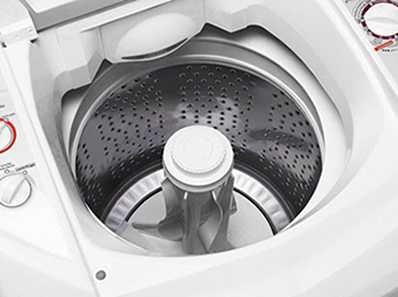   SupondoVida útil: 10 anos Vida útil: 10 anos Vida útil: 10 anos Vida útil: 10 anos   SupondoUso anual: 220 ciclos de lavagem ao anoUso anual: 220 ciclos de lavagem ao anoUso anual: 220 ciclos de lavagem ao anoUso anual: 220 ciclos de lavagem ao ano  SupondoTarifa de eletricidade: R$ 0.59 /kWhTarifa de água e esgoto: R$ 15.64 /m³Tarifa de eletricidade: R$ 0.59 /kWhTarifa de água e esgoto: R$ 15.64 /m³Tarifa de eletricidade: R$ 0.59 /kWhTarifa de água e esgoto: R$ 15.64 /m³Tarifa de eletricidade: R$ 0.59 /kWhTarifa de água e esgoto: R$ 15.64 /m³Modelo Topten Modelo Ineficiente Capacidade de lavagem Capacidade de lavagem12 kg12 kg Classe de Eficiência Classe de EficiênciaAB Consumo de Energia Consumo de Energia79 kWh/ano81.5 kWh/ano Consumo de Água Consumo de Água24.2 m³/ano33 m³/ano Custo de uso (eletricidade e água em 10 anos) Custo de uso (eletricidade e água em 10 anos)R$ 4251R$ 5642 Economia em 10 anos Economia em 10 anos0.2% energia/unidade - 26% água/unidade R$ 1391 / unidade0.2% energia/unidade - 26% água/unidade R$ 1391 / unidade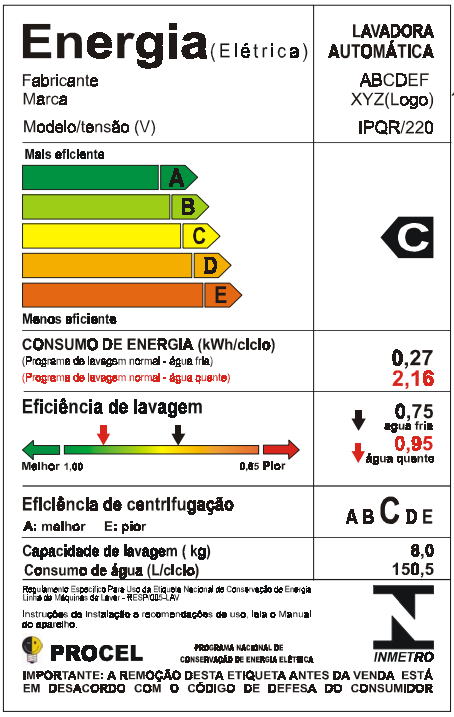 Portaria INMETRO Nº 185/2005Portaria INMETRO Nº 185/2005Portaria INMETRO Nº 185/2005ClasseEficiência de Centrifugação (%)Eficiência de Centrifugação (%)A6060B6868C7676D8484E9494CategoriaConsumo de Energia ElétricaEficiência de LavagemConsumo de Água (litros/ciclo/kg)Eficiëncia de CentrifugaçãoAutomáticaClassificação ENCE “A”≥ 0.88 ≤ 15.1Classificação ENCE “A”SemiautomáticaClassificação ENCE “A”≥ 0.72≤ 27.4Não se aplica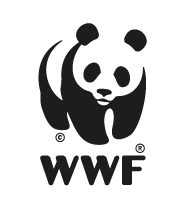 A elaboração destas diretrizes teve apoio financeiro da WWF Suiça. A responsabilidade pelo conteúdo das diretrizes de compra da Topten é exclusivamente dos seus autores. 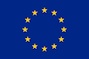 O Topten ACT recebeu financiamento do programa Programa de Pesquisa e Inovação Horizon 2020 da União Europeia, sob o acordo nº649647. A responsabilidade pelo conteúdo das Diretrizes de Compra da Topten ProThe é dos seus autores. Elas não necessariamente refletem as opiniões da União Europeia. Nem o EASME nem a Comissão Europeia e seus parceiros de projeto são responsáveis por quaisquer usos que podem ser feitos com as informações aqui contidas.